 Инновационная форма работы с детьми старшего дошкольного возраста по картографии. Проект«Мы играем в путешествия».                                                     Авторы проекта:                                Воспитатели 1кв. категории                                             Ермолаева Екатерина Фёдоровна,                              Чукова Татьяна Ивановна,                                         Владыкина Марина АлексеевнаАктуальность проекта:Любознательность, любопытство – это извечные и неискоренимые свойства человека. Где нет любознательности – нет школы…  Мышление начинается там, где у ребенка появляется потребность ответить на вопрос. Вызвать эту потребность – это и значит поставить цель умственного труда, говорил В. А. Сухомлинский.Среди дошкольников отыскать тех, кого не интересует устройство всего живого на Земле, очень не просто. Ежедневно дети задают десятки вопросов – почему бывают землетрясение, почему море соленое, почему извергаются вулканы… Волнуют их и путешествия в дальние страны, интересуют люди и животные, которые там живут. Помочь детям увидеть окружающий мир, раскрыть своеобразие и тайну жизни планеты Земля можно через  знакомство с наукой  картографией.Дети и картография…Некоторые могут сказать, что школьные термины не согласуются с дошкольниками. Отнюдь нет, и это мы постараемся показать в своей работе.Согласно ФГОС дошкольного образования, образовательная деятельность должна проектироваться, исходя из потребностей и интересов детей.  Поэтому нами был разработан проект по познавательному развитию для детей старшего дошкольного возраста « Мы играем в путешествия»Проблема: Данный тип исследования создает наиболее благоприятные условия для реализации такой развивающей задачи, как освоение пространственных схем и отношений (представления о пространстве мира, частях света, родной стране, родном крае). Путешествие по карте не преследует цели снабжения детей детальными географическими сведениями. Главное – создать в воображении ребенка целостные живые образы разных уголков Земли через яркие «метки» - символы (типичные природные ландшафты и их обитатели, люди и их занятия).Цель проекта: Цель познавательно-исследовательской деятельности «Мы играем в путешествия»: обеспечить условия для развития у детей старшего дошкольного возраста естественнонаучных представлений об окружающем мире, формирование целостной картины мираЗадачи: 1. Развивать у детей географические представления о земном шаре, океанах, материках через знакомство с глобусом и картой. (части света, страна, природные ископаемые, обозначение пустынь, лесов, гор, рек и т. д.) . 2. Познакомить детей с различными природно-климатическими зонами, условиями жизни на Земле и разными видами ландшафта. 4. Развивать представления о странах и населяющих их народах разных рас и национальностей; особенностях их жизнедеятельности. 5. Придать творческий исследовательский характер процессу изучения окружающего мира. 6. Зажечь в ребенке желание самому узнать что-то новое, используя разные информационные средства познания (опыты, эксперименты, книги, беседы, споры) и воплотить это в индивидуальный или совместный творческий продукт самим ребенком (альбом, панно, открытка, макет и т.д.) т.е. развивать познавательную активность.В интеграции с образовательными областями:Тип проекта:познавательный, творческий, исследовательскийпо времени проведения: долгосрочный.Участники проекта:Дети старшего дошкольного возраста, родители воспитанников, воспитатели.Основные формы реализации проекта:беседы, решение проблемно-ситуативных задачвидео проекты, словесные, дидактические, сюжетно-ролевые, развивающие игры, подвижные игры.  Викторины, развлечения, КВН, досуги.спортивно-ориентировочные развлечения,изобразительная деятельность,работа с родителями.ОпытыМоделированиеМакетированиеМатериально - техническое: видеопрезентации, атласы, карты мира, карта России, карта ландшафтных зон России ,плакаты  природно- климатических зон Земли, компасы.Предполагаемый результат: В связи с поставленными задачами предполагаются следующие результаты: Сформированные знания у детей географических представлений о земном шаре, океанах, материках через знакомство с глобусом и картой. (части света, страна, природные ископаемые, обозначение пустынь, лесов, гор, рек и т. д.), различными природно-климатическими зонами, условиями жизни на Земле и разными видами ландшафта. Умение творческий исследовательский характер процессу изучения окружающего мира.  Умения и желание самим узнать что-то новое, используя разные информационные средства познания (опыты, эксперименты, книги, беседы, споры) и воплотить это в индивидуальный или совместный творческий продукт самим ребенком (альбом, панно, открытка, макет и т.д.) т.е. развивать познавательную активность.ХОД ПРОЕКТАI ЭТАП. ПОДГОТОВИТЕЛЬНЫЙ (разработка проекта)Деятельность педагога:- определение проблемы, постановка цели и задач;- определение методов работы;- подбор методической, научно – популярный и художественной литературы;- оформление информационной копилки по данной тематике;- составление перспективного плана по ознакомлению с картами в свободной деятельности.Совместная деятельность с детьми:- ввести детей в проблемную ситуацию, доступную к их пониманию. Совместная деятельность с родителями воспитанников:- введение родителей в проблемную ситуацию;- определение круга актуальных и посильных задач.Приложение 1Перспективный план непосредственной образовательной деятельности в рамках проекта «Мы играем в путешествия». ПЛАН РАБОТЫ ПО ПРОЕКТУ III ЭТАП. ЗАКЛЮЧИТЕЛЬНЫЙ. ОБОБЩАЮЩИЙ.- Анализ достижения поставленной цели и полученных результатов;- обобщение результатов работы;- презентация проекта. Обеспечение:Методическое: Примерная общеобразовательная программа дошкольного образования «От рождения до школы»  Под редакцией Н. Е. Вераксы, Т. С. Комаровой, М. А. Васильевой . Издательство МОЗАИКАСИНТЕЗ Москва, 2014Виноградова Н. Ф. Умственное воспитание детей в процессе ознакомления с природой, - М., 1982, - С. 27-42.Дыбина О.В. « Занимательные опыты и эксперименты для дошкольников» Творческий цент  «Сфера» Москва, 2002Кощеева Е.Л. Путешествие в мир природы: Занятия по ознакомлению дошкольников с основами географии и экологии. Издательство АРТИ, 2009 Нищеева Н.В. Конспекты занятий по формированию у дошкольников естественнонаучных представлений. Изд. Детство- Пресс , 2012И. Стражинская Занимательное пособие по географии. Изд. Юнипресс, 2006.Кощеева Е.Л Путешествие в мир природы Занятия по ознакомлению дошкольников с основами географии и экологии .  2011Географический атлас « Мир вокруг нас »,1990Большая энциклопедия для дошкольниковЭнциклопедия « Живой мир»Фотоотчёт: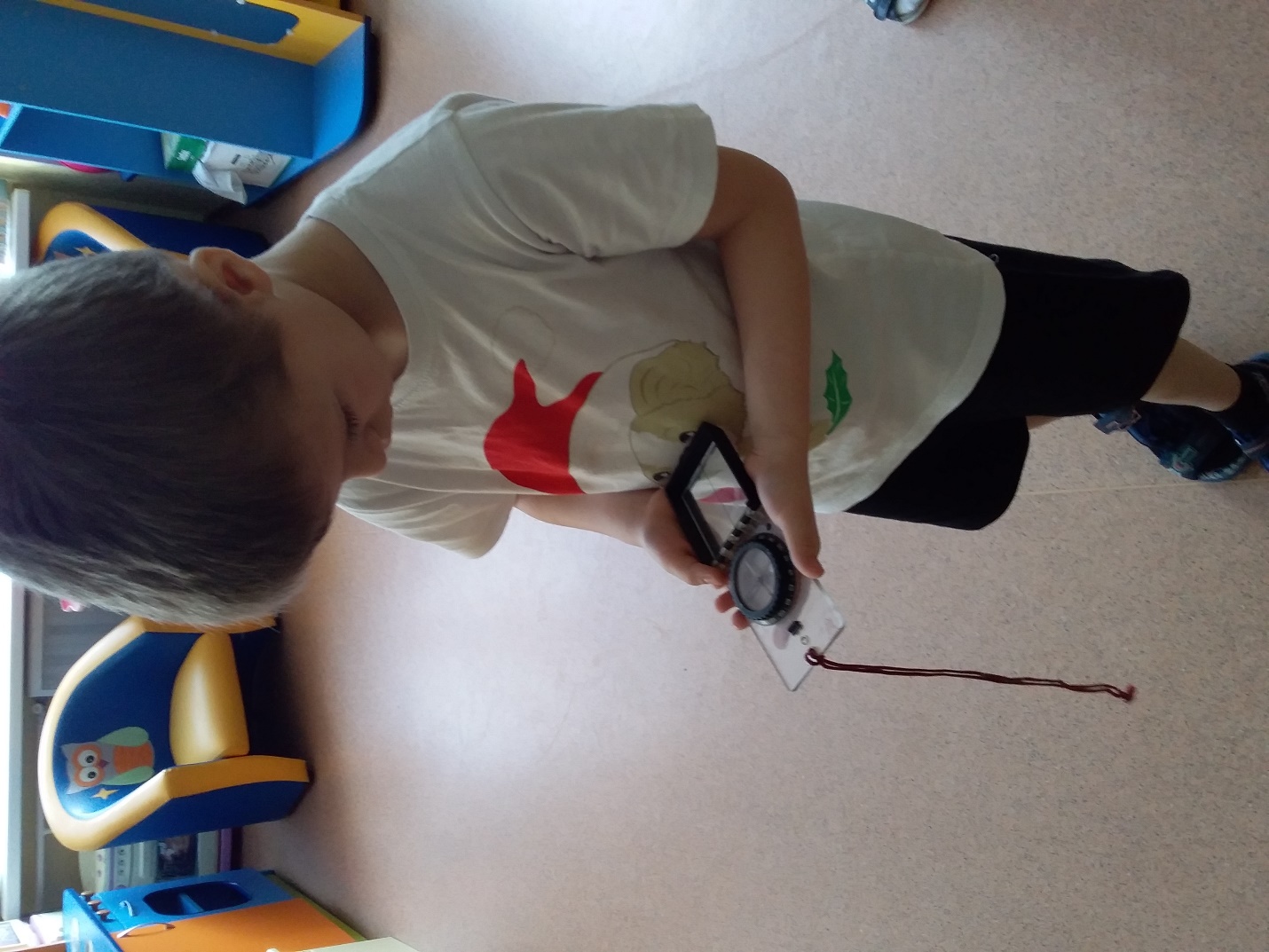 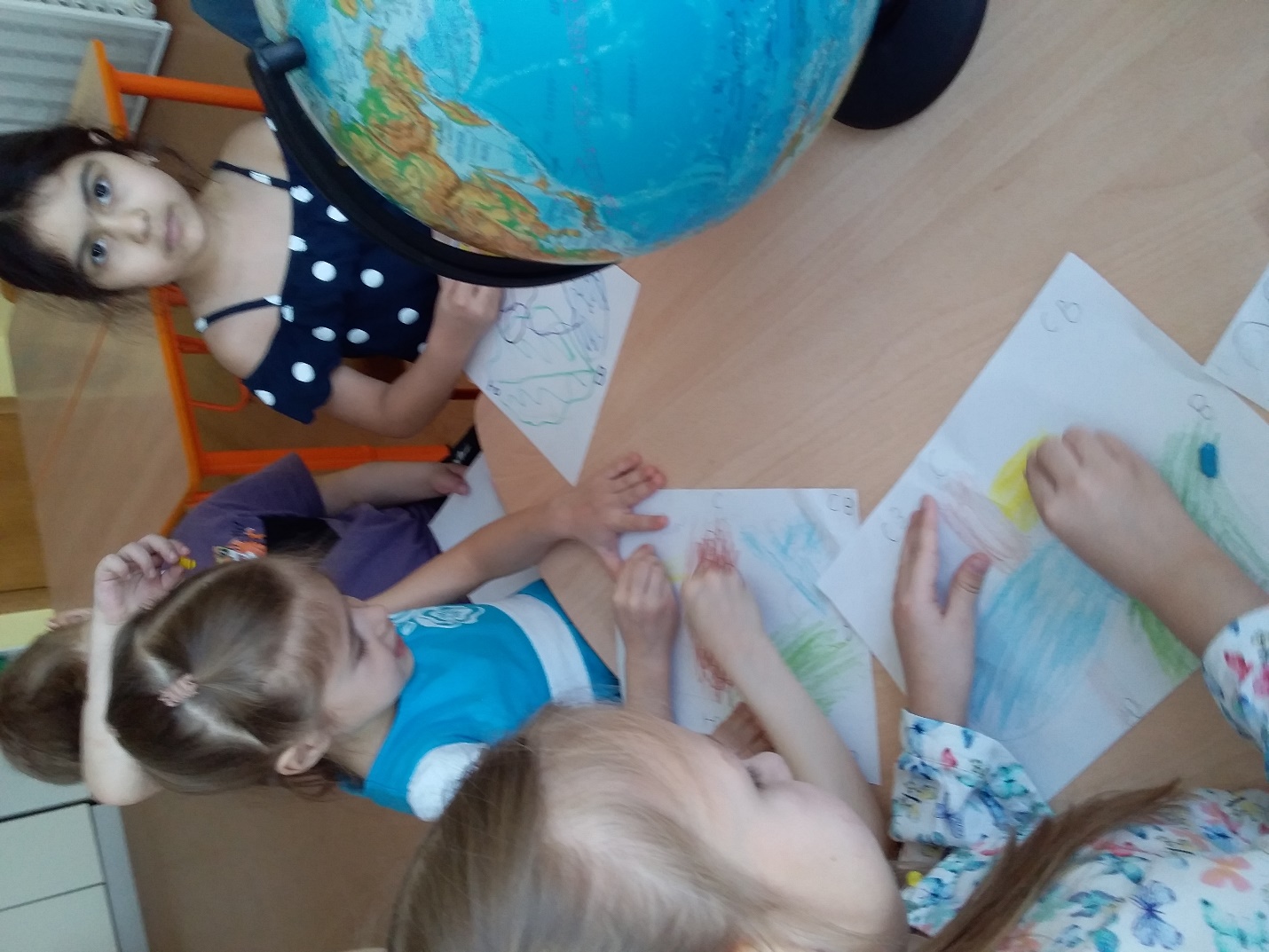 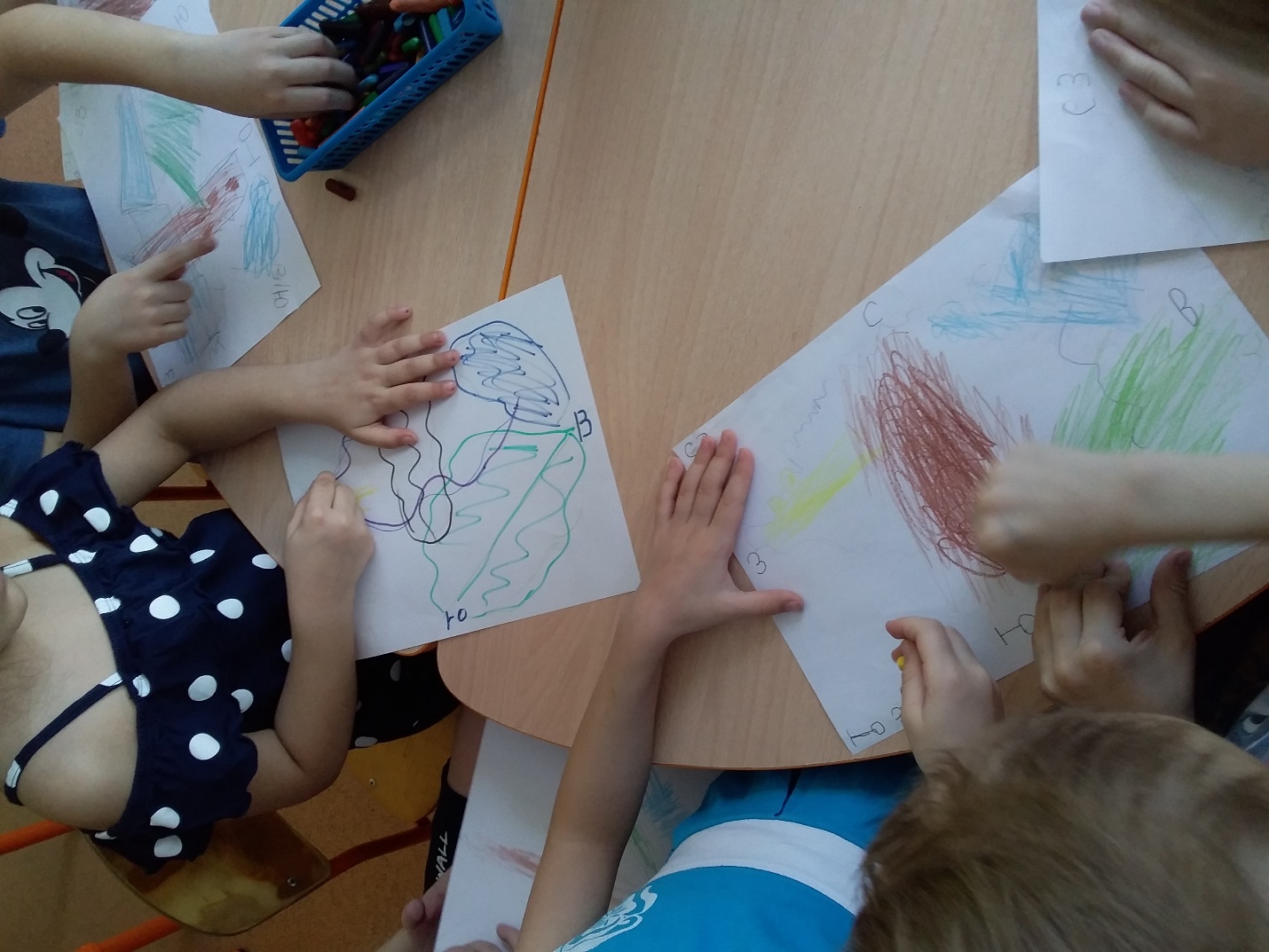 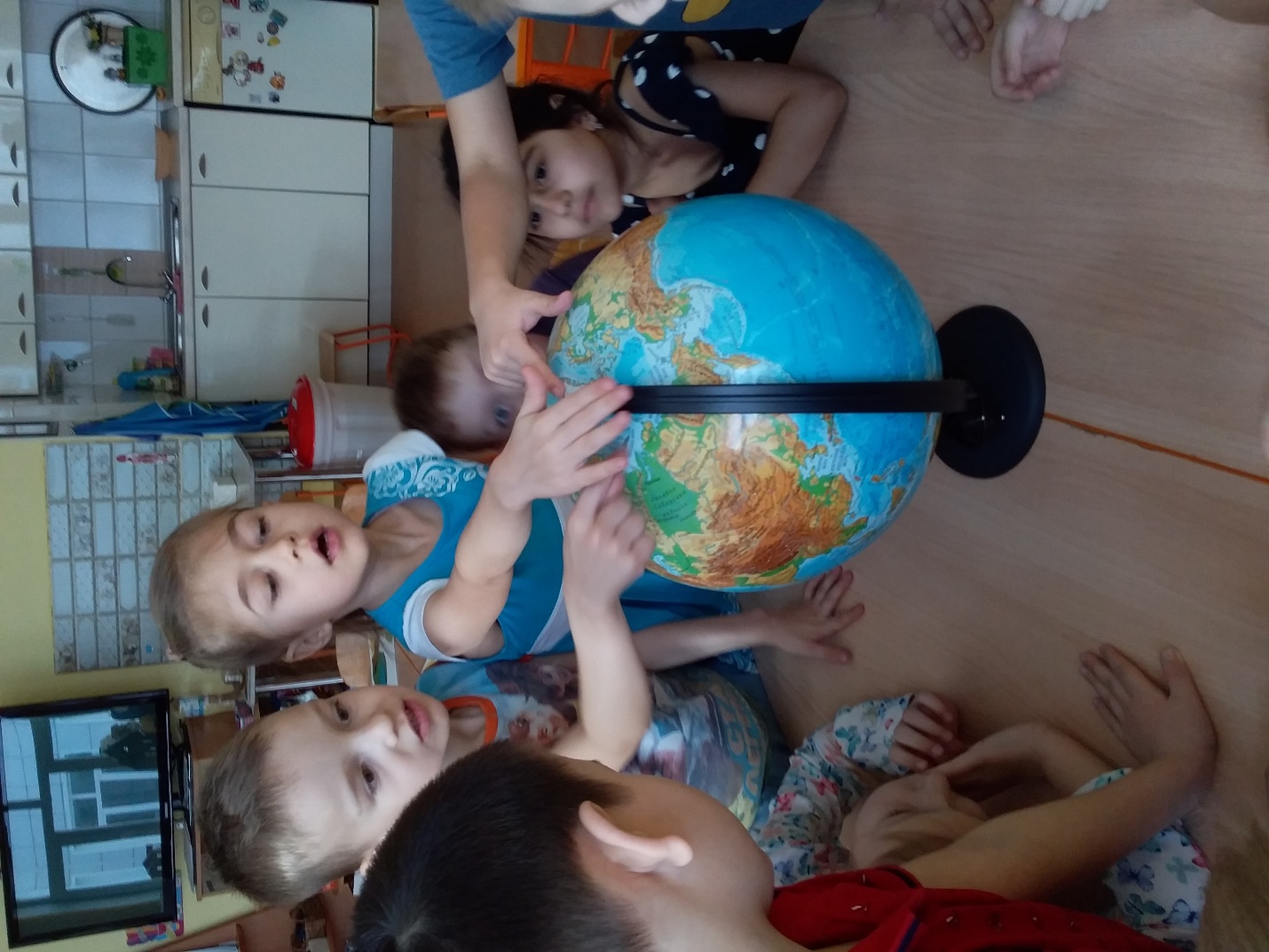 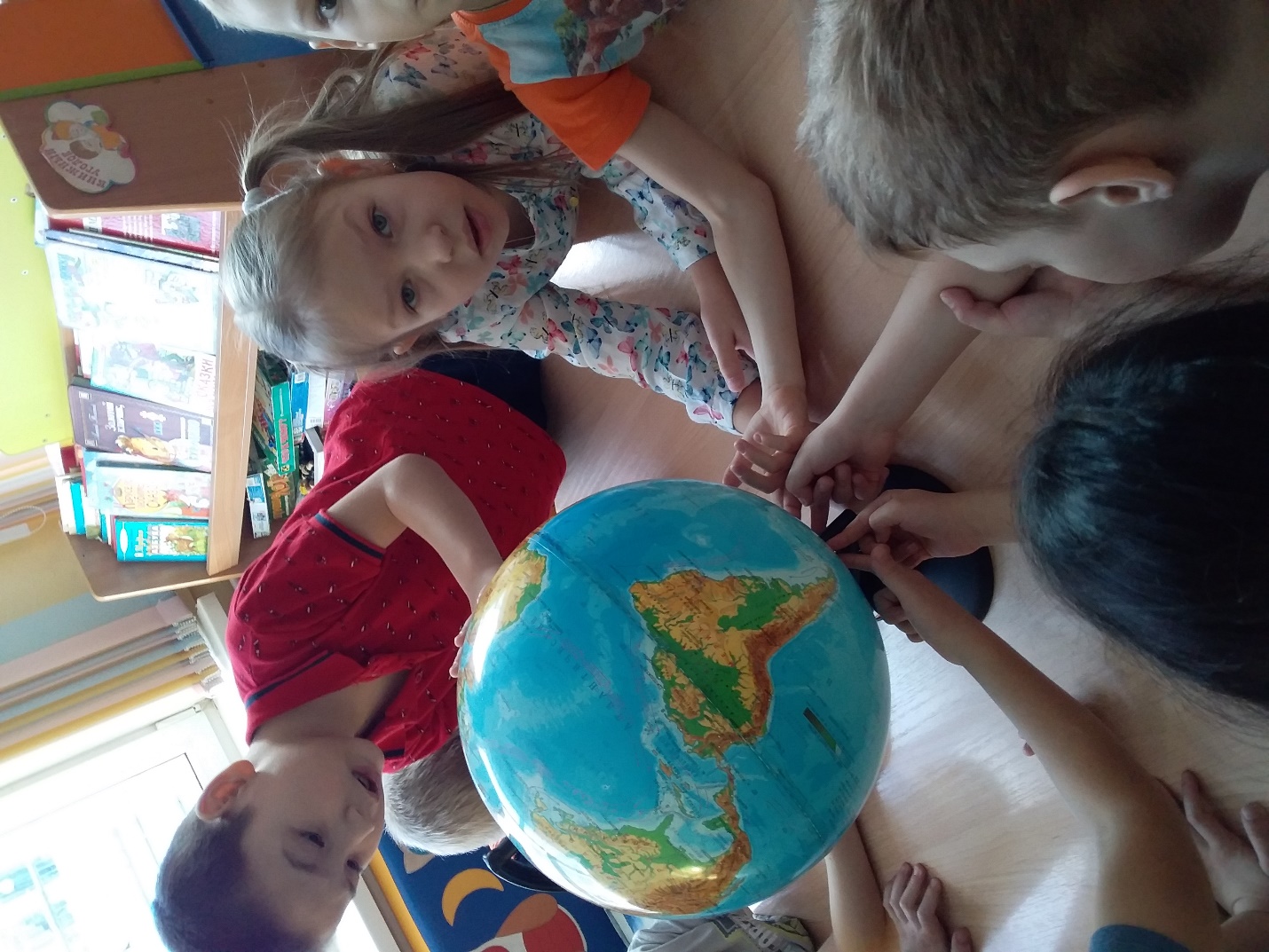 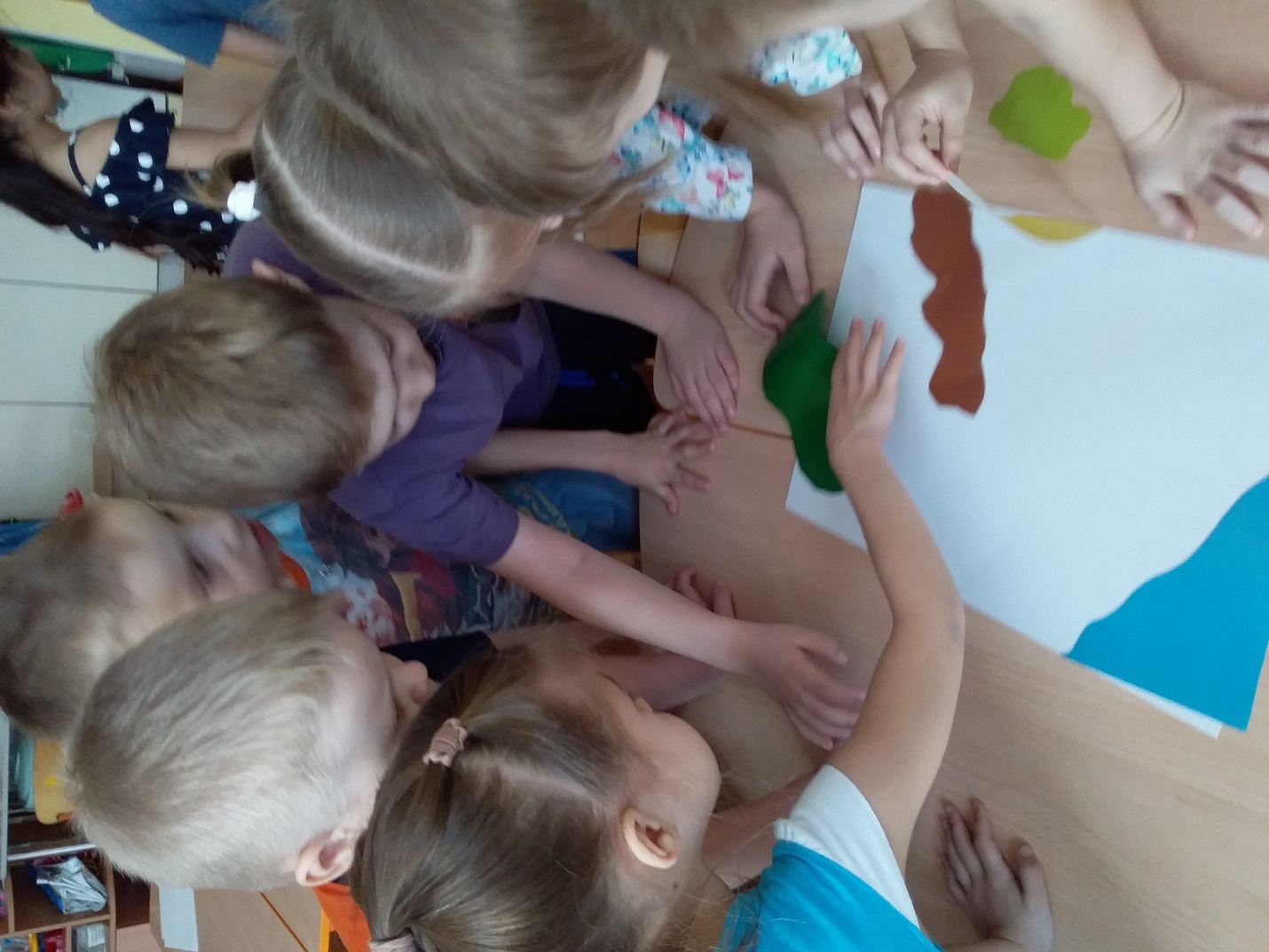 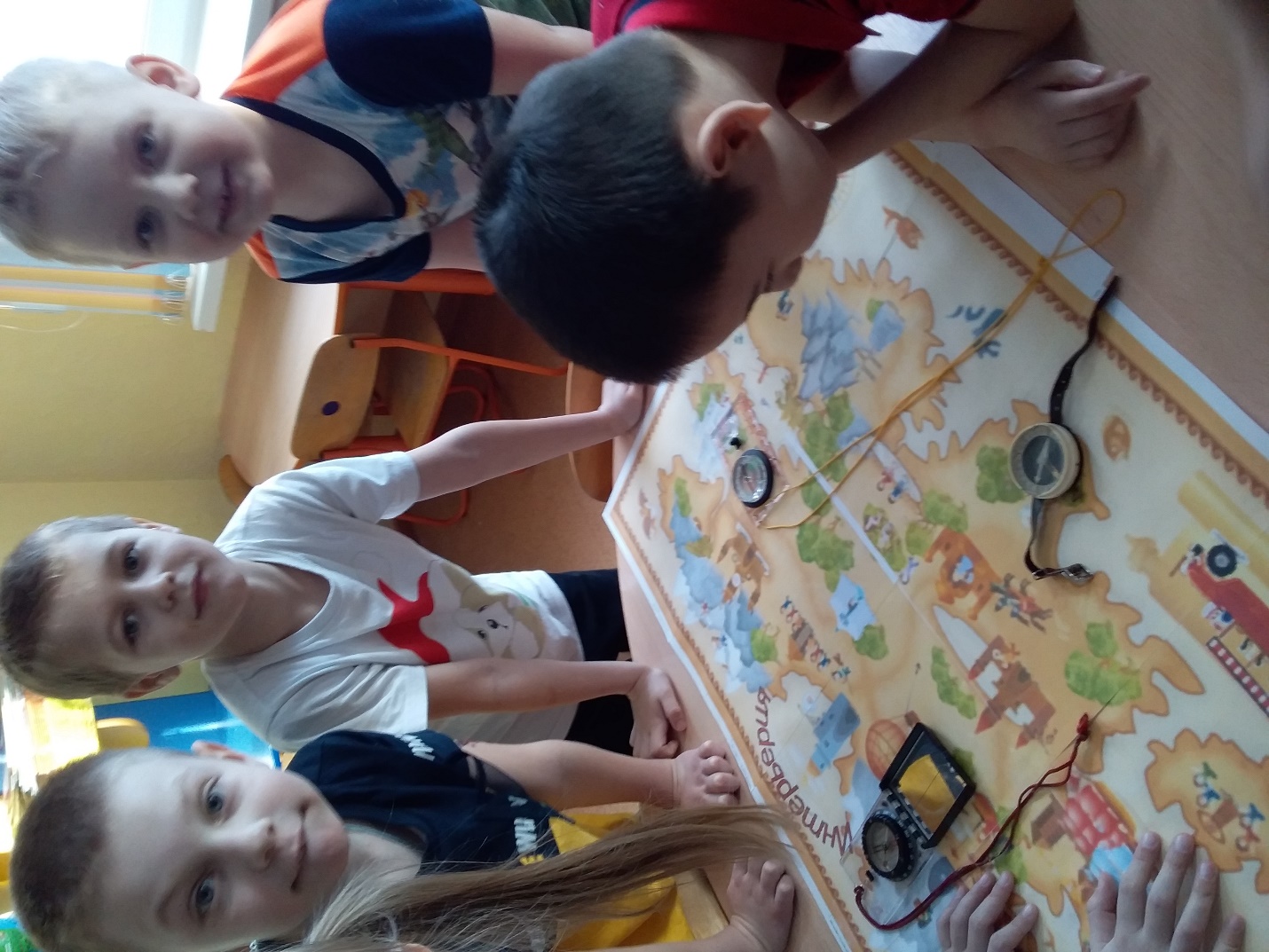 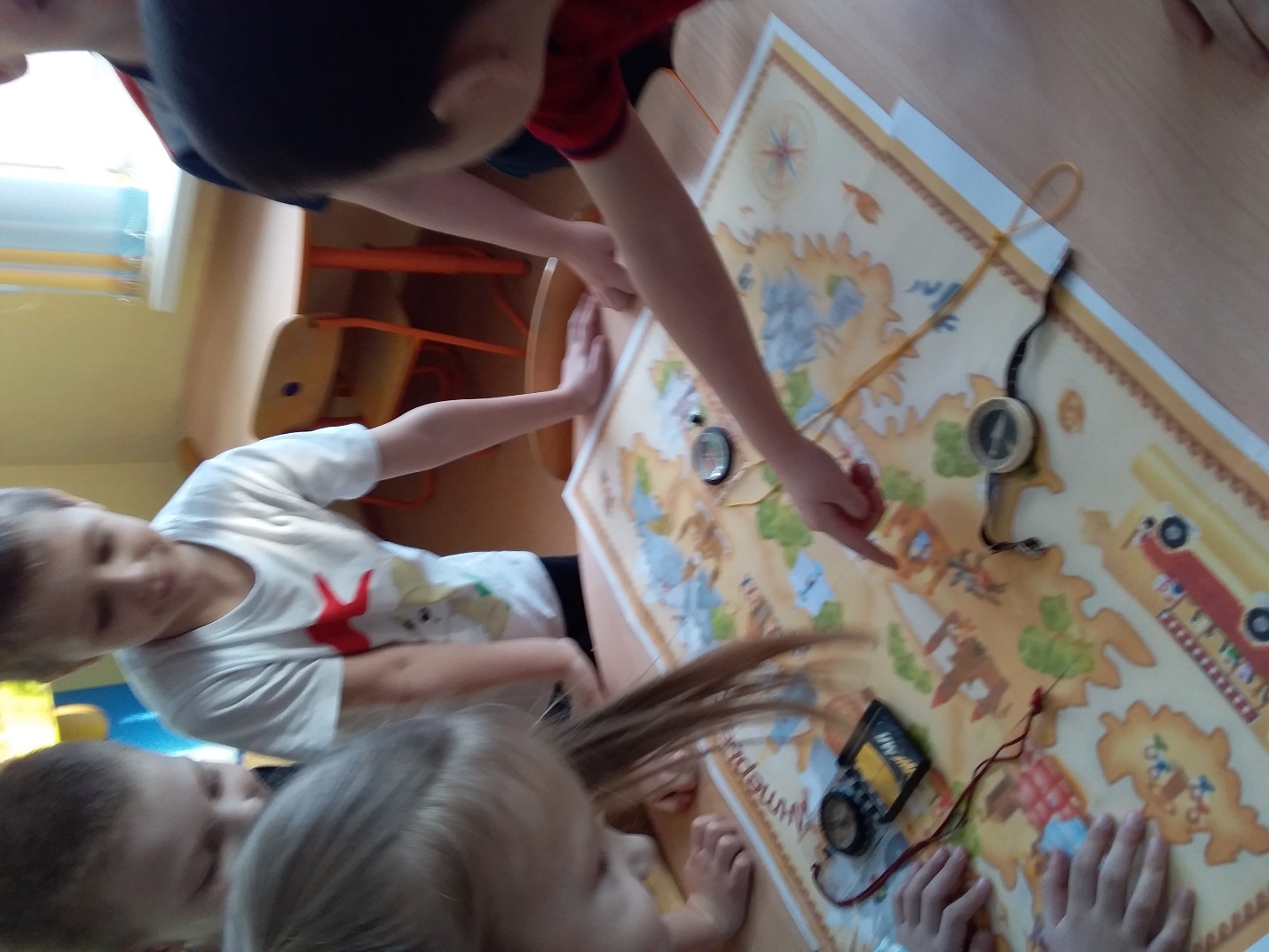 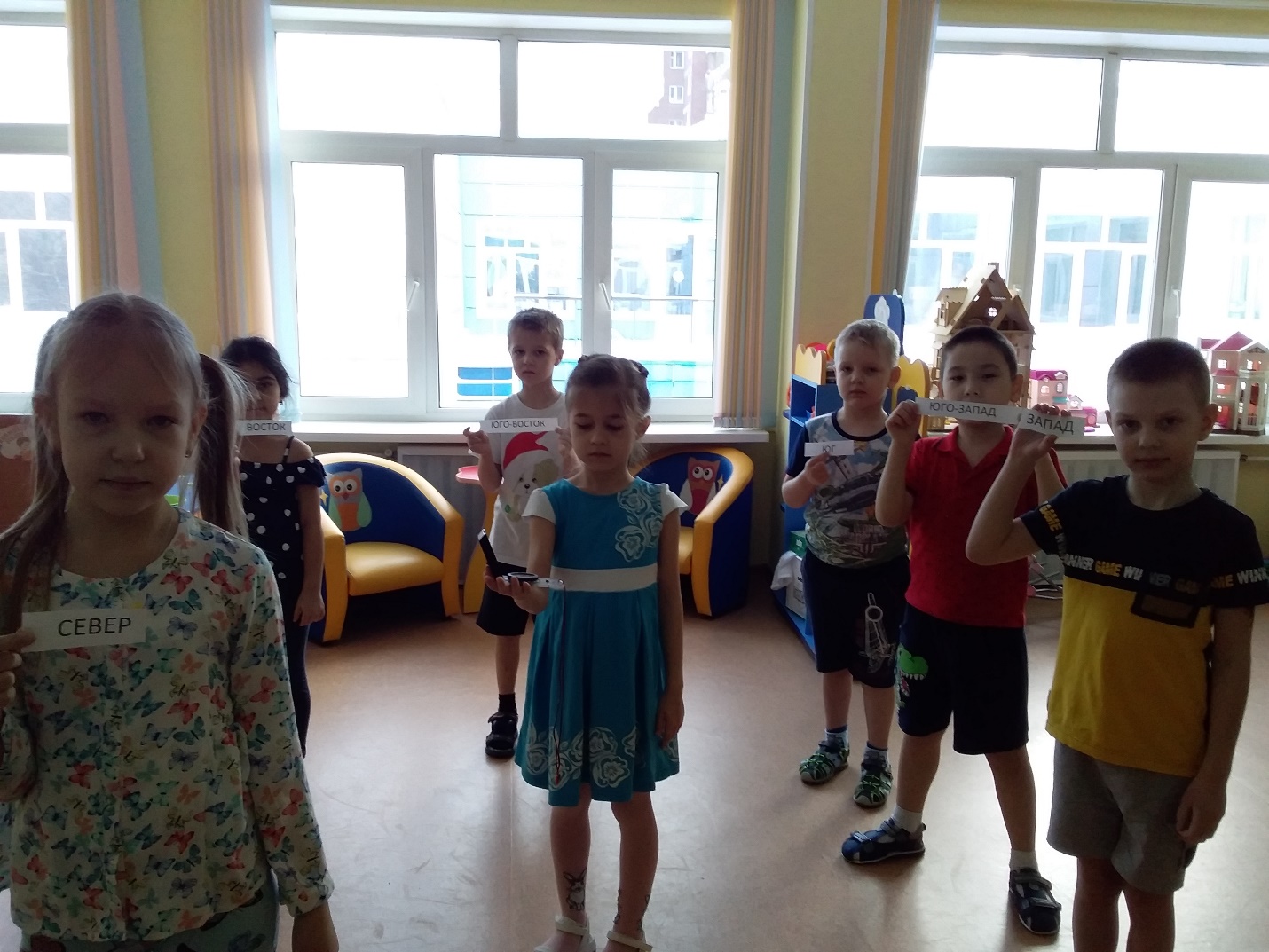 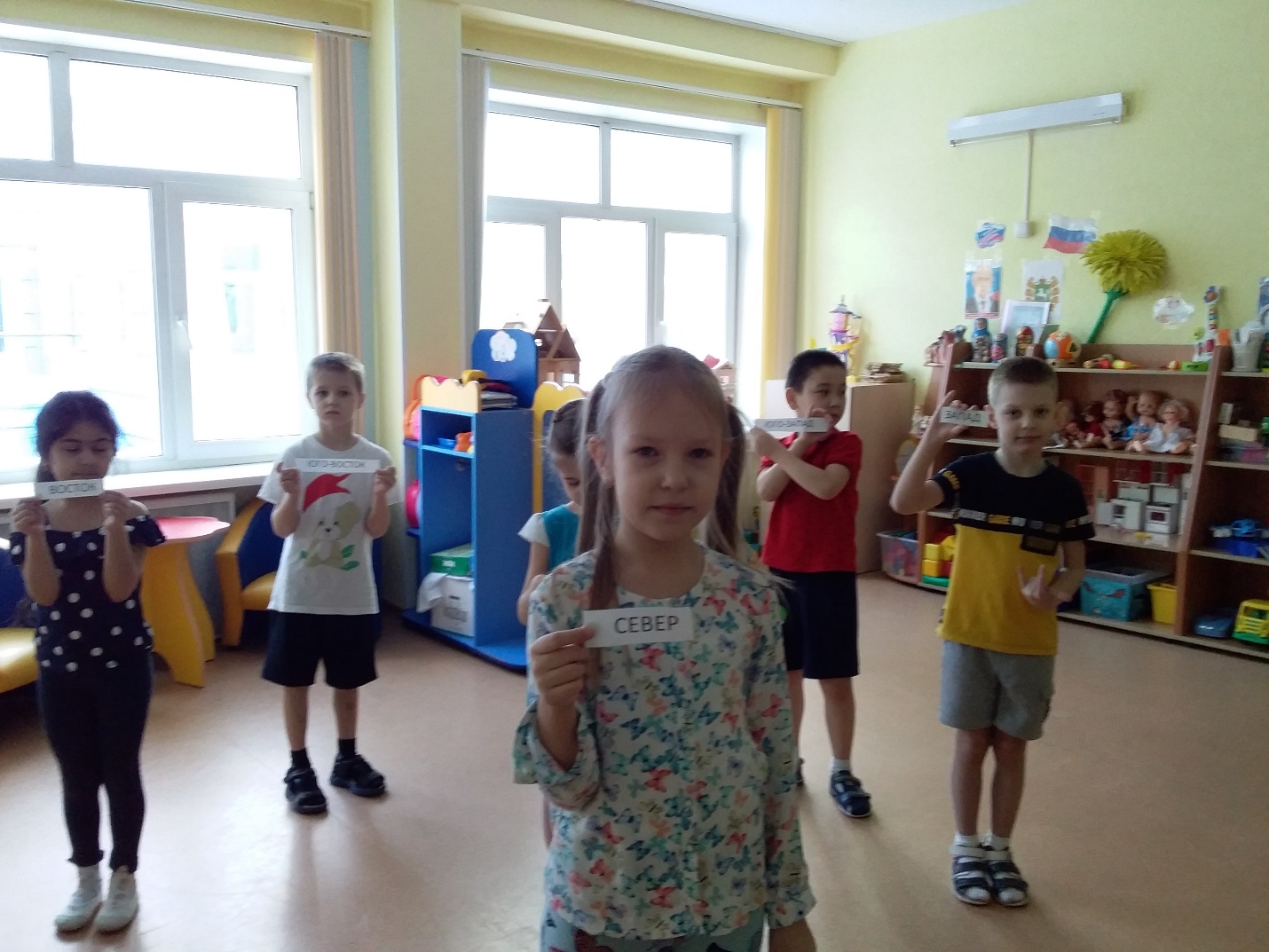 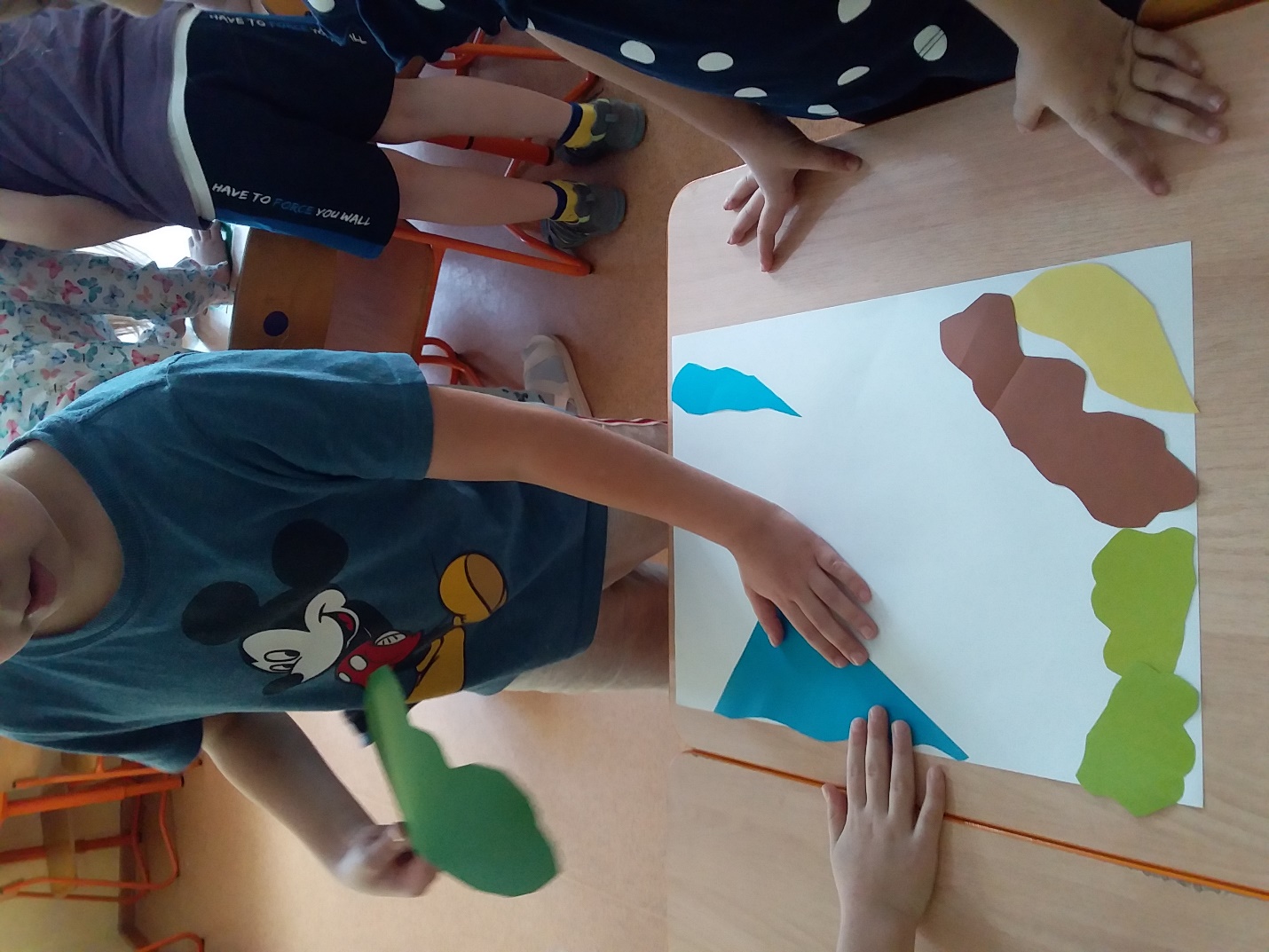 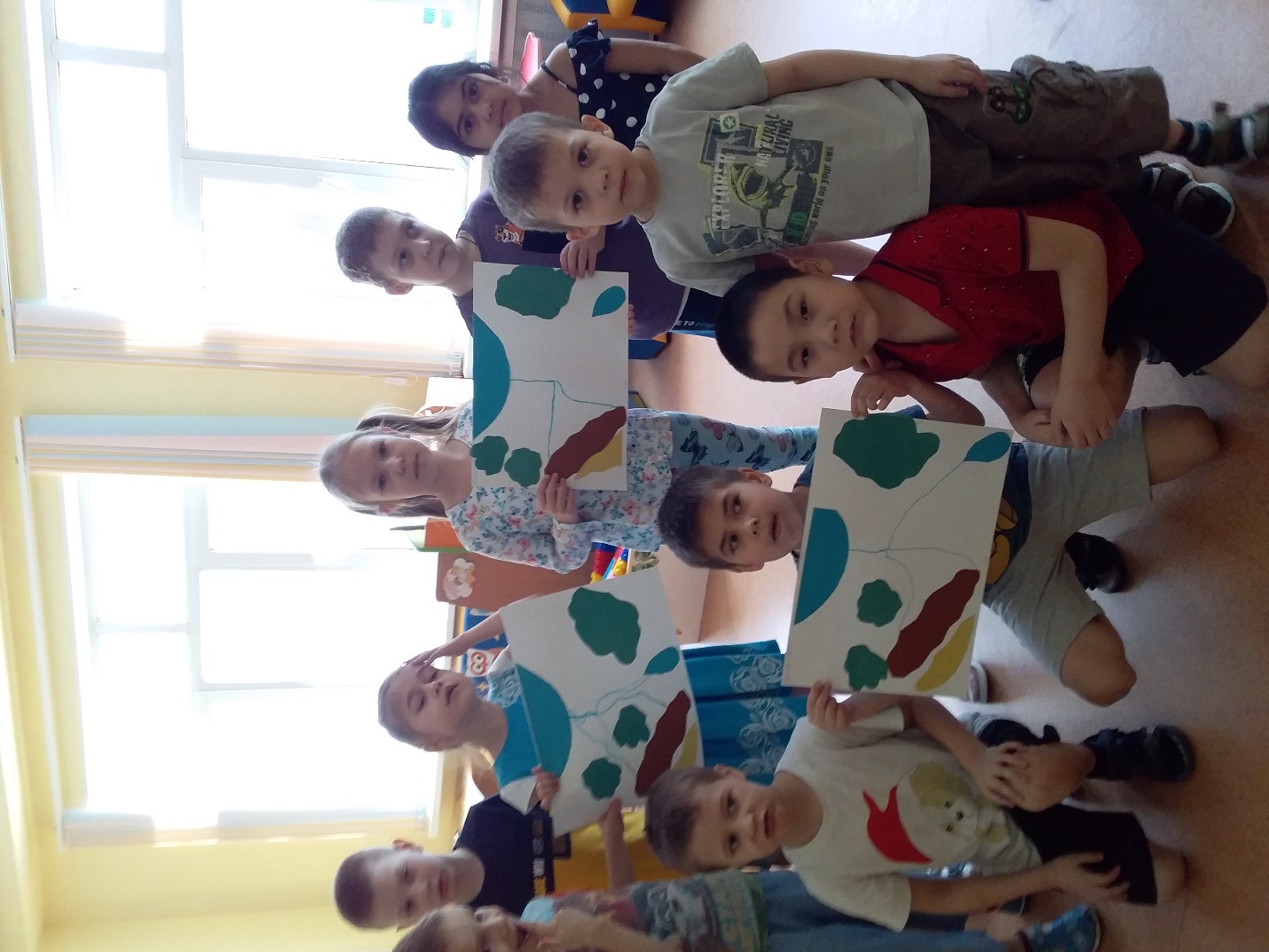 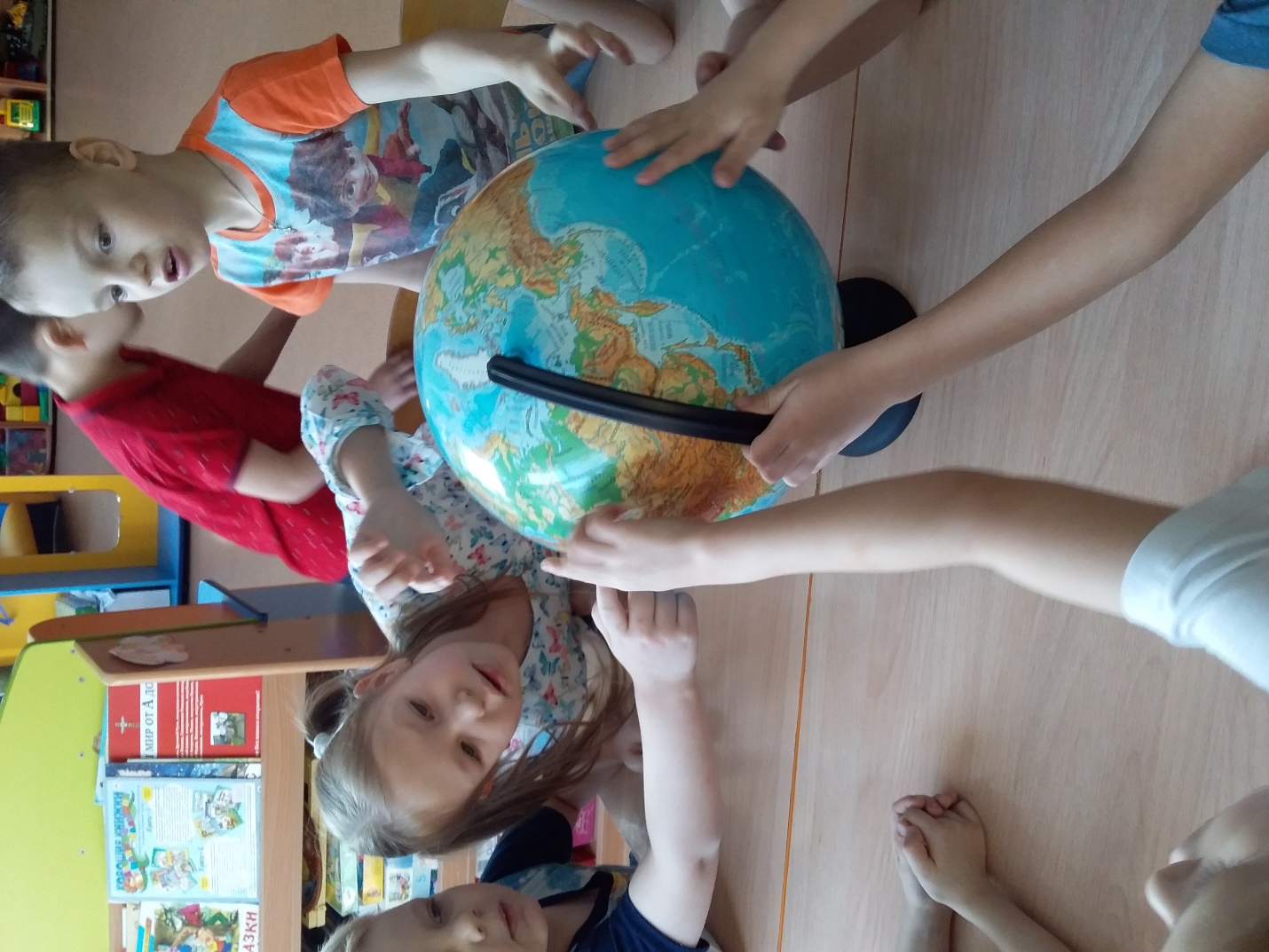 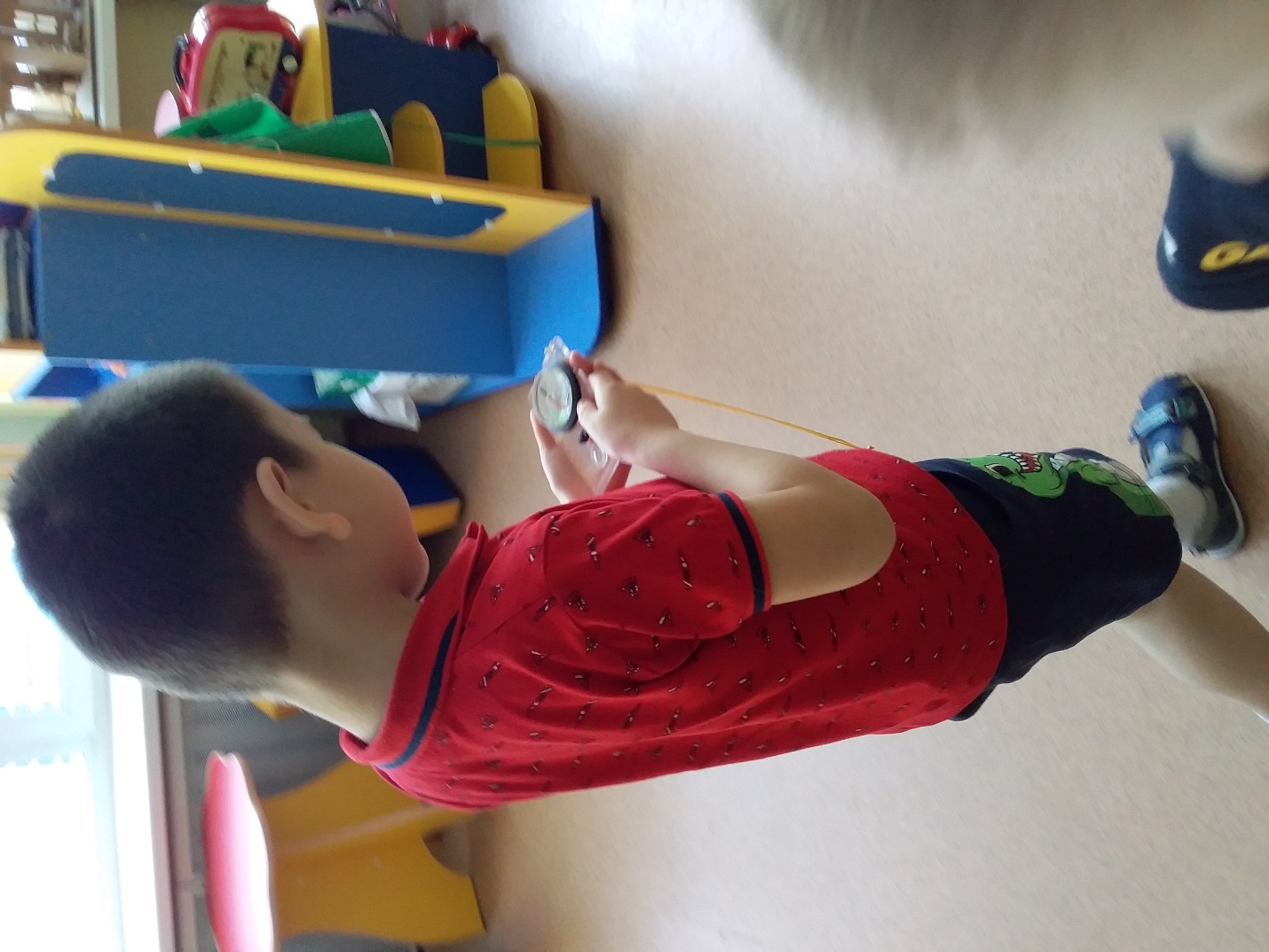 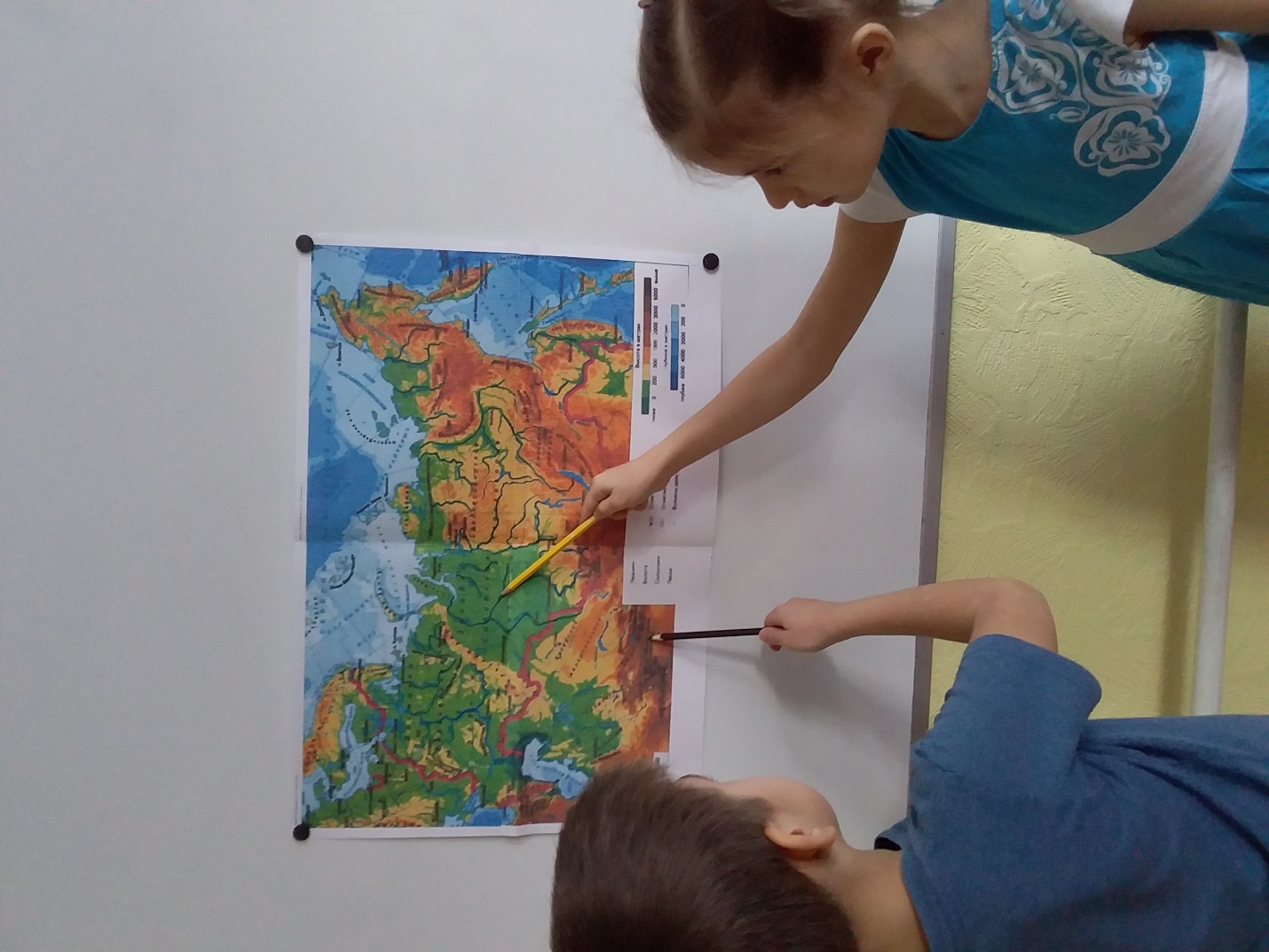 № п/п Мероприятие Сроки реализации  Участники Подготовительный этап Подготовительный этап 1. Анкетирование родителей с целью выявления уровня интереса к данному проекту, определения степени возможного их участия январь Воспитатель, родители 2. Представление проекта семьям воспитанников январь Воспитатель, родители 3. Диагностика уровня географических знаний детей январь Воспитатель, 	дети старшей группы 4. Развлечение-путешествие 	«Неизвестная 	планета» (направлено 	на 	погружение 	детей 	в 	идею 	проекта, определение маршрута развития) январь Дети 	старшей группы, воспитатели, родители Экспериментальный этап Экспериментальный этап « Ландшафтные обозначения на карте»« Ландшафтные обозначения на карте»1Знакомство с ландшафтными обозначениями на карте(горы, леса, пустыниФевральВоспитатель, дети2Игры с ландшафтными картамиФевральВоспитатель, дети3Викторина: «Путешествие по карте»ФевральВоспитатель, дети4Составления карты ландшафта по описанию. (море на севере, лесной массив на западе.)ФевральВоспитатель, дети5Игры с картой «Найди и раскрась на карте (горы, реки, леса, пустыни.)ФевральВоспитатель, дети6Ландшафтное макетированиеФевральВоспитатель, дети«Карта и глобус», «Я живу в России» «Карта и глобус», «Я живу в России» 1. Знакомство 	с 	географическими 	понятиями 	«карта», «глобус», «модель», «сторона света» и др. январьВоспитатель, дети 2. Моделирование игровых ситуаций по ориентированию на карте и глобусе январьВоспитатель, дети, родители 3. Интерактивная экскурсия по карте, глобусу январьВоспитатель, дети 4. Изготовление и использование дидактических игр,  организация  сюжетно-ролевых игр январьВоспитатель, дети, родители 5. Экспериментально-исследовательская 	деятельность «Природные явления»  январьВоспитатель, дети 6. Сбор  информации поянварьВоспитатель, дети, России», «Полезные ископаемые» родители 7. Выставка «Книжки своими руками: Природные явления» Воспитатель, дети, родители 8. Изготовление макета «Глобус» со съемными деталями  Воспитатель, дети, родители «Знакомьтесь, Водные объекты Земли» «Знакомьтесь, Водные объекты Земли» «Знакомьтесь, Водные объекты Земли» «Знакомьтесь, Водные объекты Земли» 1. Знакомство с географическими понятиями «море», «океан», «река», «озеро» и их обозначениями на картах и глобусе МартВоспитатель, дети 2. Просмотр научно-популярных фильмов, презентаций о водных объектах МартВоспитатель, дети 3. Продуктивная деятельность по теме, оформление выставки творческих работ  МартВоспитатель, дети, родители 4. Экспериментально-исследовательская 	деятельность «Какой ветер необходим караблю» МартВоспитатель, дети, родители 5. Сбор  интерактивных коллекций «Ракушки», «Морское дно и его обитатели» МартВоспитатели, дети, родители 6. Презентация  рисунков  «Моря и реки»   МартВоспитатель, дети  «Материки», «Ландшафты земного шара»   «Материки», «Ландшафты земного шара»   «Материки», «Ландшафты земного шара»   «Материки», «Ландшафты земного шара»  1. Знакомство с географическими понятиями «суша», «материк», «остров» и т,д,апрель Воспитатель, дети 2. Моделирование игровых ситуаций по поиску объектов на карте и глобусе апрель Воспитатель, дети 3. Изготовление дидактических игр с использованием карт (пазлы, контуры, разрезные картинки, раскраски), изготовление настольной игры «Путешествие по материкам» апрель Воспитатель, дети, родители 4. Выполнение игровых заданий с контурными картами апрель Воспитатель, дети 5. Моделирование карт по описанию ландшафта. апрель Воспитатель, дети 6. Изготовление ландшафтных макетов участков земной поверхности.  апрель Воспитатель, дети, родители 5. КВН «Путешествие по материкам» апрель Воспитатель, дети, родители  «Я – маленький путешественник»  «Я – маленький путешественник»  «Я – маленький путешественник»  «Я – маленький путешественник» 1. Экскурсии в природу (парк, цветник, огород, Парк флоры и фауны «Роев Ручей», Заповедник «Столбы»)  в течение года Воспитатели, дети, родители 2. Интерактивные занятия в библиотеке   в течение года Воспитатель, сотрудники библиотеки, дети, родители 3. Моделирование игровых ситуаций «Путешествие «В..», «НА...»  в течение года Воспитатель, дети 4. Обучение ориентированию  на карте и глобусе  в течение года Воспитатель, родители 5. Оформление выставок творческих работ по тематике проекта  в течение года Воспитатель, дети, родители 6. Оформление и регулярное размещение информации на стенде для родителей: «Маленький путешественник»   в течение года Воспитатель 7. Размещение 	фотоотчетов 	на 	страничке 	группы официального сайта ДОО   в течение года Дети 8 Создание и демонстрация видеороликов о проекте  на корпоративном телевидении  в течение года Воспитатель,  родители Заключительный этап Заключительный этап Заключительный этап Заключительный этап 1 Итоговая педагогическая диагностика уровня естественнонаучных (географических)  знаний детей Май Дети, воспитатель 2 Презентация альбома «Занимательная география. Маленький путешественник», собранного из творческих работ детей за время проекта Май Дети, воспитатель 3 Итоговое развлекательное мероприятие совместно с родителями «Географический квест» Май Воспитатели, дети, родители 4 Выставка макетов, игр, пособий, изготовленных за время проекта   Май Воспитатель, родители 5 Поощрение активных участников проекта  Май Воспитатель, родители 6 Презентация итогов проекта Май Педагоги ДОО 